ЦЕНТРАЛЬНАЯ ИЗБИРАТЕЛЬНАЯ КОМИССИЯРЕСПУБЛИКИ ТАТАРСТАНП О С Т А Н О В Л Е Н И Ег. КазаньОб утверждении результатов учета объема эфирного времени, затраченного на освещение деятельности политических партий, представленных в Государственном Совете Республики Татарстан, региональными телеканалом и радиоканалом в июне 2018 годаЗаслушав представленную информацию и обсудив решение Рабочей группы по установлению результатов учета объема эфирного времени, затраченного в течение одного календарного месяца на освещение деятельности политических партий, представленных в Государственном Совете Республики Татарстан от 11 июля 2018 года № 66 «О результатах учета объема эфирного времени, затраченного на освещение деятельности политических партий, представленных в Государственном Совете Республики Татарстан, региональными телеканалом и радиоканалом в июне 2018 года», на основании статьи 5 Закона Республики Татарстан «О гарантиях равенства политических партий, представленных в Государственном Совете Республики Татарстан, при освещении их деятельности региональными телеканалом и радиоканалом», раздела VI Порядка учета объема эфирного времени, затраченного в течение одного календарного месяца на освещение деятельности каждой политической партии, представленной в Государственном Совете Республики Татарстан, региональными телеканалом и радиоканалом, утвержденного постановлением Центральной избирательной комиссии Республики Татарстан от 11 ноября 2010 года № 35/392, Центральная избирательная комиссия Республики Татарстан                                               п о с т а н о в л я е т:1. Утвердить результаты учета объема эфирного времени, затраченного на освещение деятельности каждой политической партии, представленной в Государственном Совете Республики Татарстан, региональными телеканалом и радиоканалом в июне 2018 года, содержащиеся в решении указанной Рабочей группы от 11 июля 2018 года № 66.2. Вынести заключение о несоблюдении региональным телеканалом «Телевидение «Татарстан – Новый Век», учрежденным и распространяемым АО «Телерадиокомпания «Новый Век», в отношении политической партии «КОММУНИСТИЧЕСКАЯ ПАРТИЯ РОССИЙСКОЙ ФЕДЕРАЦИИ» в июне 2018 года требований Закона Республики Татарстан «О гарантиях равенства политических партий, представленных в Государственном Совете Республики Татарстан, при освещении их деятельности региональными телеканалом и радиоканалом» об освещении деятельности политических партий, представленных в Государственном Совете Республики Татарстан, в равном объеме в течение одного календарного месяца.2.1. Принять решение о необходимости компенсации в установленный законом срок недостающего объема эфирного времени в отношении политической партии «КОММУНИСТИЧЕСКАЯ ПАРТИЯ РОССИЙСКОЙ ФЕДЕРАЦИИ» на региональном телеканале «Телевидение «Татарстан – Новый Век», учрежденным и распространяемым АО «Телерадиокомпания «Новый Век», в объемах, указанных в приложении к настоящему постановлению.3. Вынести заключение о соблюдении региональным радиоканалом «Радио «Татарстан – Новый Век» - радиопрограмма «Радио Болгар (Болгар Радиосы)», учрежденным и распространяемым АО «Телерадиокомпания «Новый Век», в июне 2018 года требований Закона Республики Татарстан «О гарантиях равенства политических партий, представленных в Государственном Совете Республики Татарстан, при освещении их деятельности региональными телеканалом и радиоканалом» об освещении деятельности политических партий, представленных в Государственном Совете Республики Татарстан, в равном объеме в течение одного календарного месяца.4. Отметить факт компенсации в июне 2018 года недостающего объема эфирного времени в отношении политической партии «КОММУНИСТИЧЕСКАЯ ПАРТИЯ РОССИЙСКОЙ ФЕДЕРАЦИИ» на региональном телеканале «Телевидение «Татарстан – Новый Век», учрежденным и распространяемым АО «Телерадиокомпания «Новый Век», в объемах, установленных в приложении к постановлению Центральной избирательной комиссии Республики Татарстан от 8 июня 2018 года № 29/216 «Об утверждении результатов учета объема эфирного времени, затраченного на освещение деятельности политических партий, представленных в Государственном Совете Республики Татарстан, региональными телеканалом и радиоканалом в мае 2018 года».5. Направить настоящее постановление в АО «Телерадиокомпания «Новый Век», Татарстанское региональное отделение Всероссийской политической партии «ЕДИНАЯ РОССИЯ», Татарстанское региональное отделение политической партии «КОММУНИСТИЧЕСКАЯ ПАРТИЯ РОССИЙСКОЙ ФЕДЕРАЦИИ».6. Направить настоящее постановление для опубликования в газеты «Республика Татарстан», «Ватаным Татарстан» и разместить на сайте Центральной избирательной комиссии Республики Татарстан в информационно-телекоммуникационной сети «Интернет».7. Контроль за выполнением настоящего постановления возложить на заместителя Председателя Центральной избирательной комиссии Республики Татарстан О.В. Сквордякова.Приложениек постановлению Центральной избирательнойкомиссии Республики Татарстанот 13 июля 2018 г. № 33/254Объем эфирного времени, предусмотренного в качестве компенсацииза предыдущий период учета, которая должна быть произведенав установленный законом срок (по итогам за июнь 2018 г.)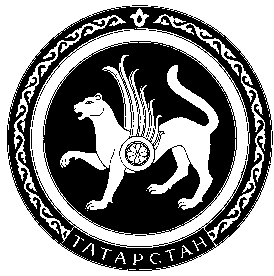 13 июля 2018 г.№ 33/254И.о. ПредседателяЦентральной избирательной комиссииРеспублики ТатарстанО.В. СквордяковСекретарьЦентральной избирательной комиссииРеспублики ТатарстанН.П. Борисова№ п/пНаименованиеполитической партииВид эфирного времени(телевидение или радио)Объем компенсации(час:мин:сек)12341.Политическая партия «КОММУНИСТИЧЕСКАЯ ПАРТИЯ РОССИЙСКОЙ ФЕДЕРАЦИИ»телевидение 0:00:38